FAIDORestaurant mit Terrasse und grosser Halleund 400 Sitzplätzen an zentraler, sonniger Lage……………………………………………………………………………………………………………………………..……………….Ristorante con terrazza e grande salacon 400 posti in una posizione centrale e soleggiata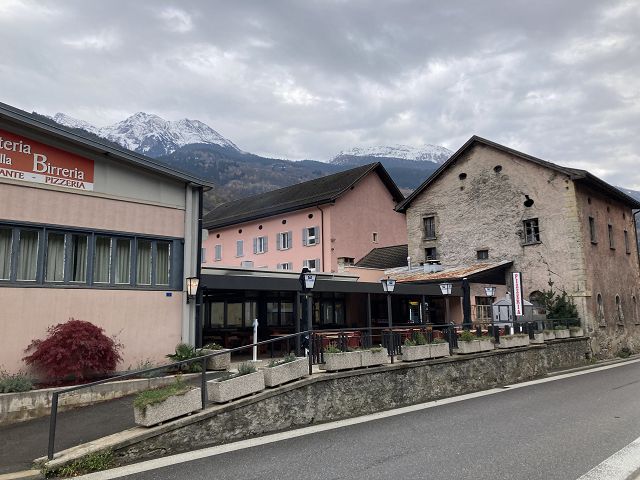                                     4180/3609Fr. 740‘000.--      Standort | Umgebung6760 Faido, via Birreria 5Region:	LeventinaLage:	zentrale, sonnige AussichtslageAussicht:	schöner AusblickSchulen: ja	Einkauf: 700möffentlicher Verkehr: 50mDistanz nächste Stadt: 40kmDistanz Autobahn: 1km  BeschreibungDas Restaurant Birreria mit dem angrenzenden 3-geschossigen Mehrfamilienhaus liegt an sonniger Lage im östlichen Dorfende von Faido in der Leventina. Das Restaurant befindet sich in einem guten und gepflegten Zustand und ist ganzjährig geöffnet.Das Mehrfamilienhaus benötigt eine Innenrenovation, wird aber teilweise genutzt. Der grosse Anbau in der Ecke der beiden Gebäude muss vollständig erneuert werden.Das Restaurant verfügt über eine grosse Gaststube, eine Bar mit mehreren Tischen, ein weiterer Saal sowie eine grosse Halle. Zusammen können rund 400 Personen bewirtet werden. Vorgelagert ist eine grosse Aussenterrasse mit vielen Tischen. Das Mehrfamilienhaus besteht aus einem grossflächigen Erdgeschoss mit heute Lager- und Abstellräumen. Im 1. und 2. Obergeschoss sind zwei 5 ½-Zimmer-Wohnungen vorhanden. Der Dachraum über dem ganzen Gebäude könnte noch ausgebaut werden. Im östlichen Teil ist eine 4-Zimmer-Wohnung nutzbar. Dieses Haus hat zudem Kellerräume. Ein schöner Ausblick erstreckt sich ins Tal und auf die umliegenden Berghänge.Diese Liegenschaft bietet viele Nutzungsmöglichkeiten. So können das Restaurant weiter betrieben und das Mehrfamilienhaus in mehrere Wohnung zu Renditezwecken ausgebaut werden. Es besteht aber auch die Möglichkeit, eine Gaststätte mit Uebernachtungen und somit einer Pension zu betreiben. Der grosse Parkplatz liegt in der 3-geschossigen Wohnzone und könnte so auch für eine Wohnüberbauung genutzt werden. Die Restaurantliegenschaft verfügt über einen grossen Parkplatz über der Kantonsstrasse. Das Zentrum von Faido mit den Schulen und verschiedenen Einkaufsmöglichkeiten ist in wenigen Gehminuten erreichbar. Die Autobahn A2 ist 1 km entfernt. Biasca in ca. 23km sowie Bellinzona in 41km. Die Städte Lugano und Locarno mit den Seen sind 45 Autominuten entfernt.Die Liegenschaften können auch einzeln erworben werden. Die Verkaufspreise sindFr. 1‘300‘000.-- für das Restaurant und das angrenzende MehrfamilienhausFr.    740‘000.-- für das Restaurant alleineFr.    560‘000.-- für das Mehrfamilienhaus alleine  HighlightsRestaurant mit sehr vielen SitzplätzenInteressante Nutzung mit den grossen Gasträumen und der AussenterrasseViele Parkplätze im Freien in der Bauzone R3Mehrfamilienhaus mit Ausbaumöglichkeit für Wohnungen oder HotelzimmerInteressanter Kaufpreis mit guter Renditeanlage  Posizione | Dintorni6760 Faido, via Birreria 5Regione: LeventinaSituazione: posizione centrale, soleggiataVista: bella vistaScuole: sì	Shopping: 700mTrasporto pubblico: 50mDistanza dalla prossima città: 40kmDistanza autostrada: 1kmDescrizione dell’immobileIl ristorante Birreria con l'annesso condominio di 3 piani è situato in una posizione soleggiata all'estremità orientale del villaggio di Faido in Leventina. Il ristorante è in buone condizioni e ben mantenuto ed è aperto tutto l'anno.Il condominio ha bisogno di una ristrutturazione interna, ma è parzialmente utilizzato. Il grande annesso nell'angolo dei due edifici deve essere completamente rinnovato.Il ristorante ha una grande sala, un bar con diversi tavoli, un'altra sala e una grande sala. Insieme, possono ospitare circa 400 persone. Di fronte al ristorante c'è una grande terrazza all'aperto con molti tavoli. L'edificio è composto da un grande piano terra con magazzini. Al 1° e 2° piano ci sono due appartamenti di 5 ½ stanze. L'attico sopra l'intero edificio potrebbe ancora essere sviluppato. Nella parte orientale, un appartamento di 4 stanze è utilizzabile. Questa casa ha anche delle cantine. Una bella vista si estende nella valle e sui pendii delle montagne circostanti.Questa proprietà offre molte possibilità di utilizzo. Per esempio, il ristorante può continuare a funzionare e l'edificio dell'appartamento può essere convertito in diversi appartamenti a scopo di rendimento. C'è anche la possibilità di gestire un ristorante con pernottamento e quindi una pensione. Il grande parcheggio si trova nella zona residenziale  R3 di 3 piani e potrebbe quindi essere utilizzato anche per uno sviluppo residenziale. La proprietà del ristorante ha un grande parcheggio sopra la strada cantonale. Il centro di Faido con le sue scuole e vari negozi si trova a pochi minuti a piedi. L'autostrada A2 si trova a 1 km. Biasca dista circa 23 km e Bellinzona 41 km. Le città di Lugano e Locarno con i laghi sono a 45 minuti di macchina.Le proprietà possono essere acquistate anche singolarmente. I prezzi di vendita sonoFr. 1'300'000.-- per il ristorante e l'annesso condominioFr. 740'000.-- solo per il ristoranteFr. 560'000.-- per il solo condominio  HighlightsRistorante con 400 postiUso interessante come ristorante o albergoGrande posteggio o terreno edificabile in zona R3Casa plurifamiliare o uso come B + BBuon prezzo e reddito interessante              Mehrfamilienhaus und Restaurant                     casa plurifamiliare e ristorante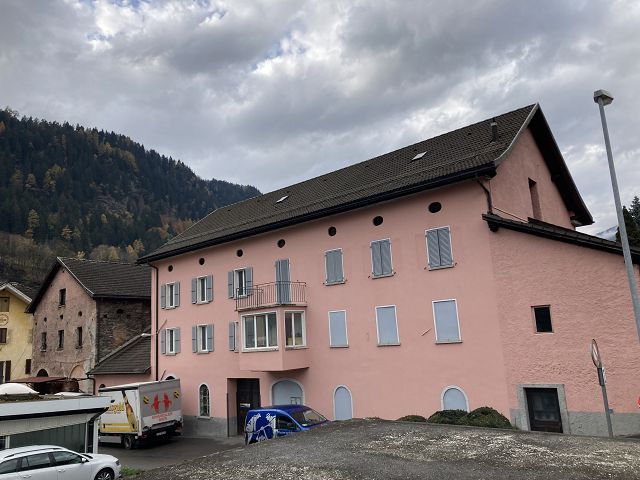 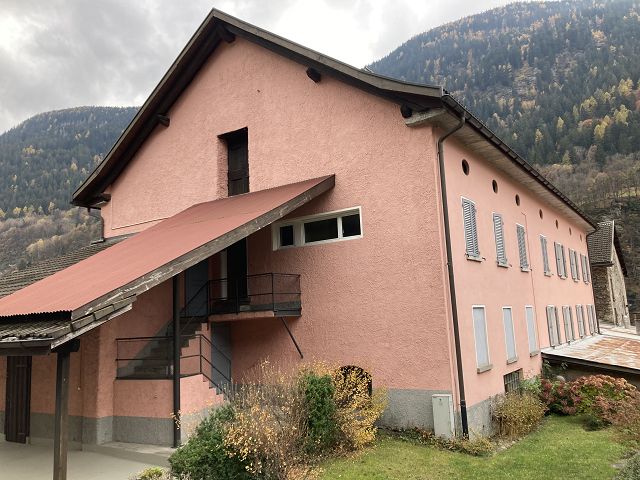 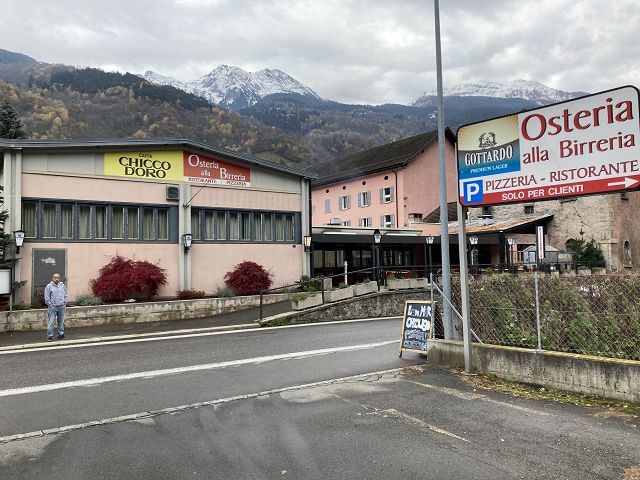 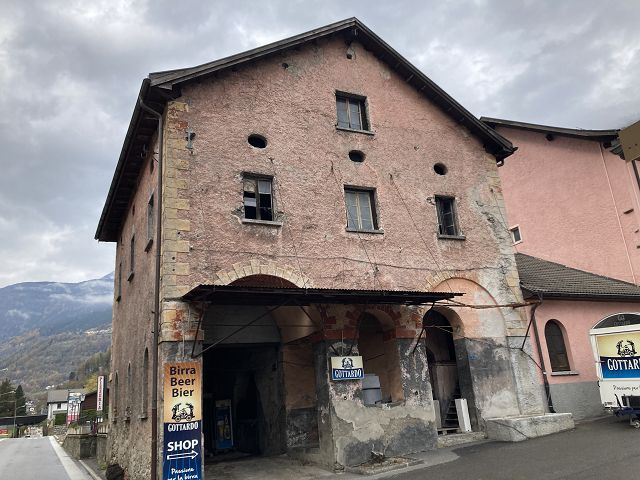 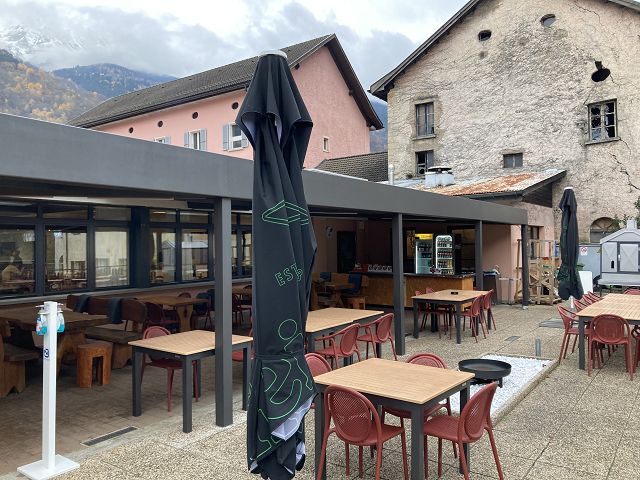 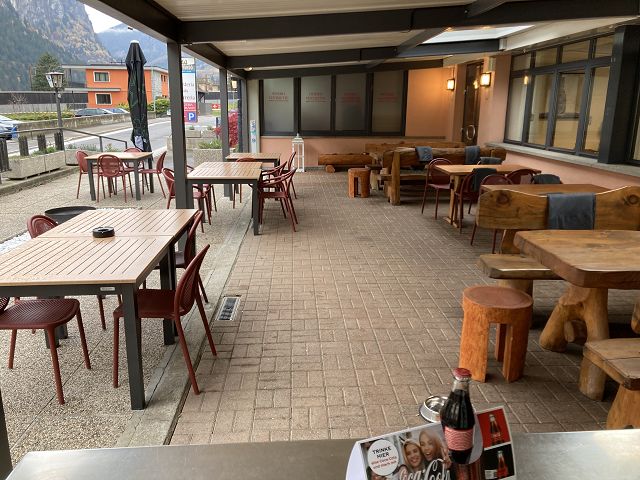                      Restaurant          					ristorante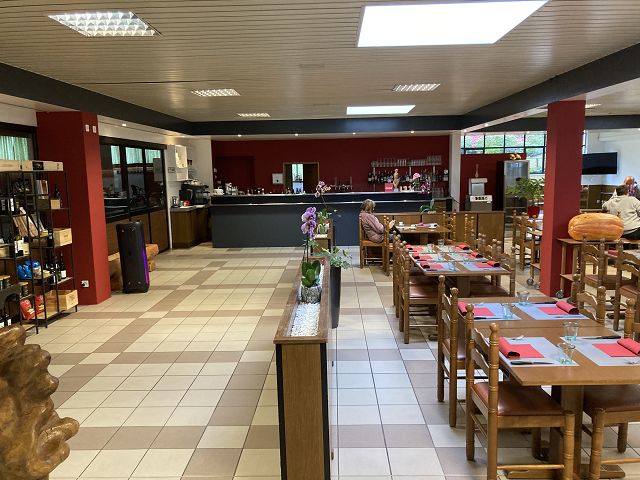 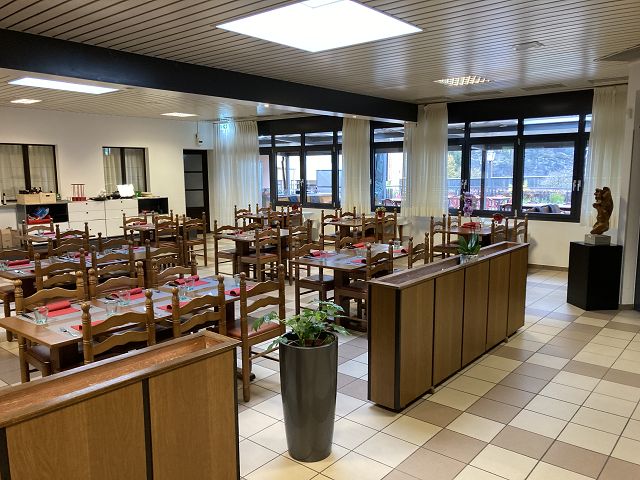 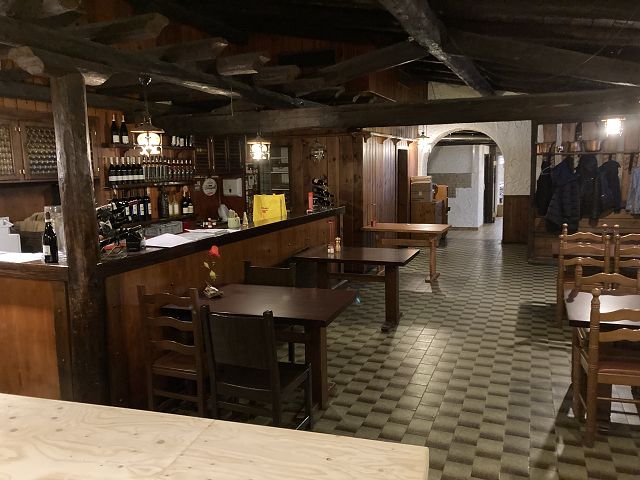 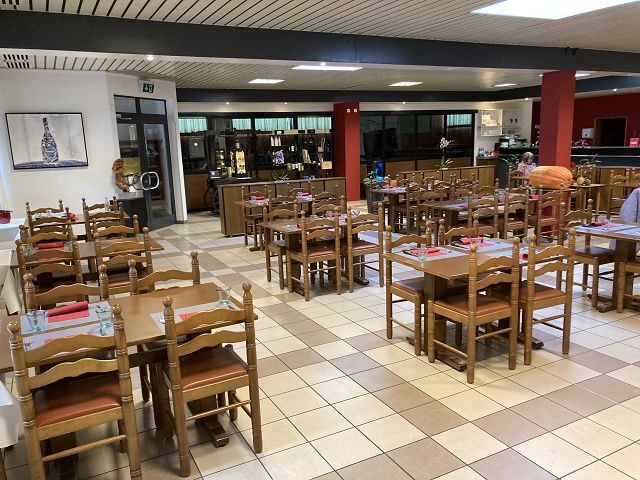 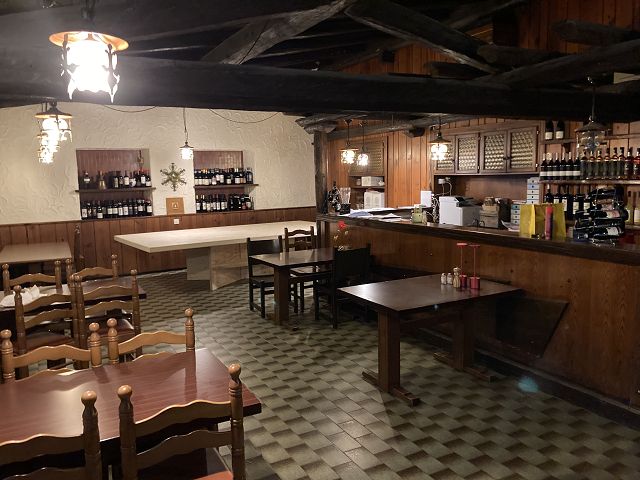 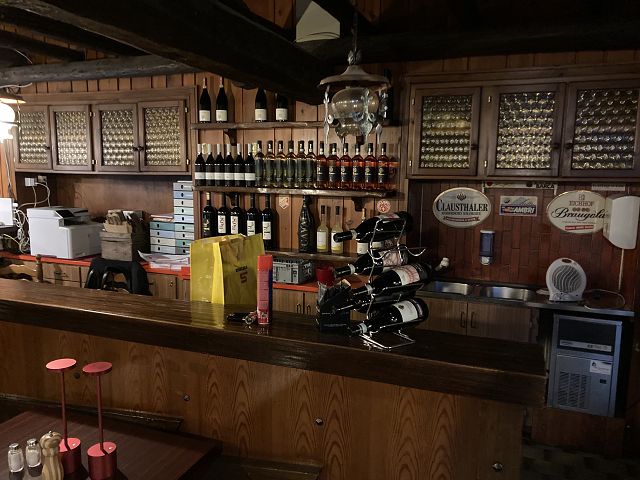                                                  Restaurant		           ristorante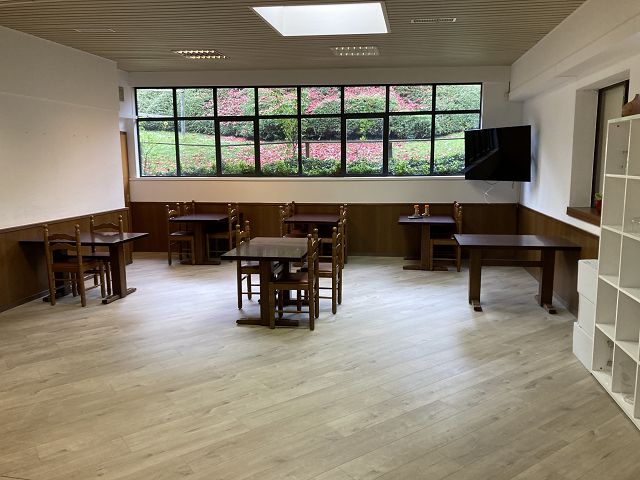 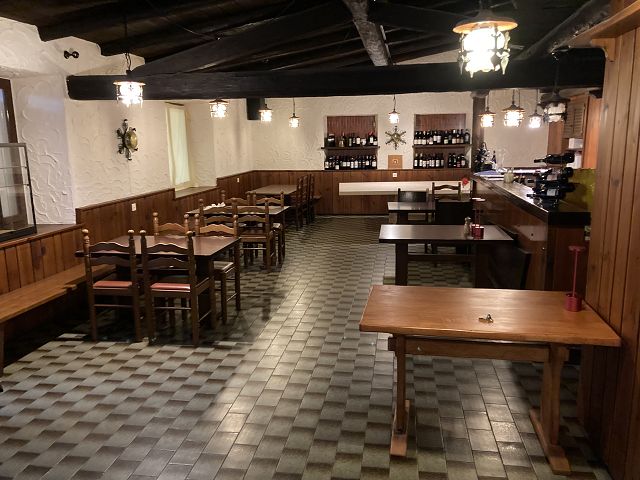 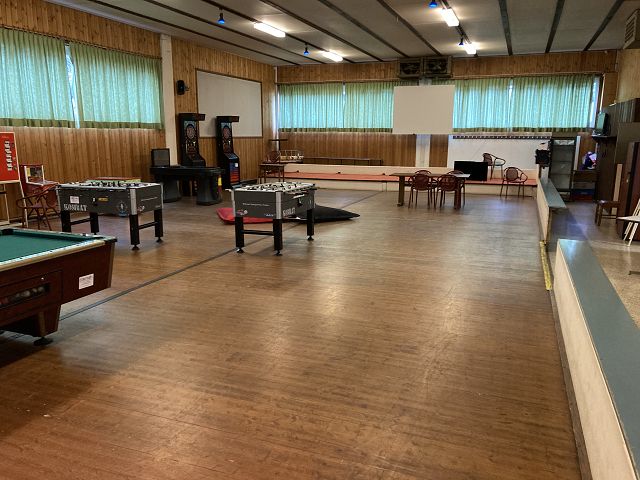 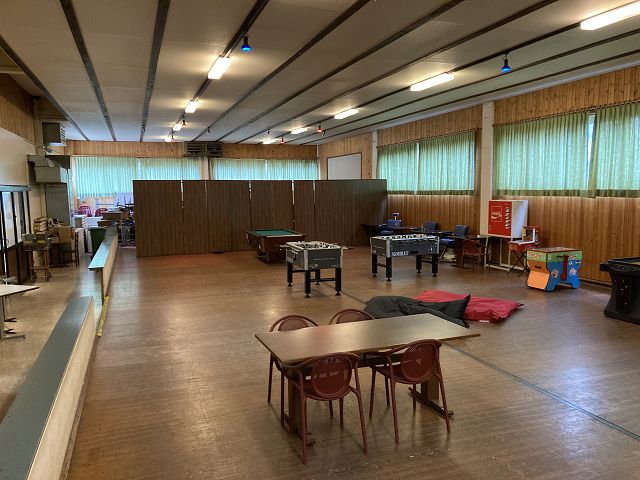 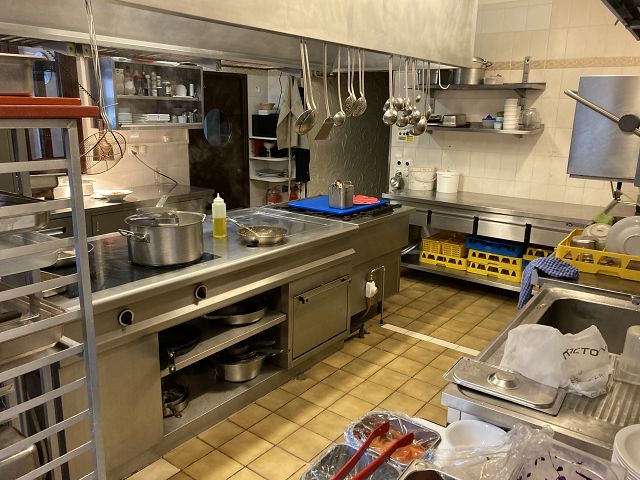 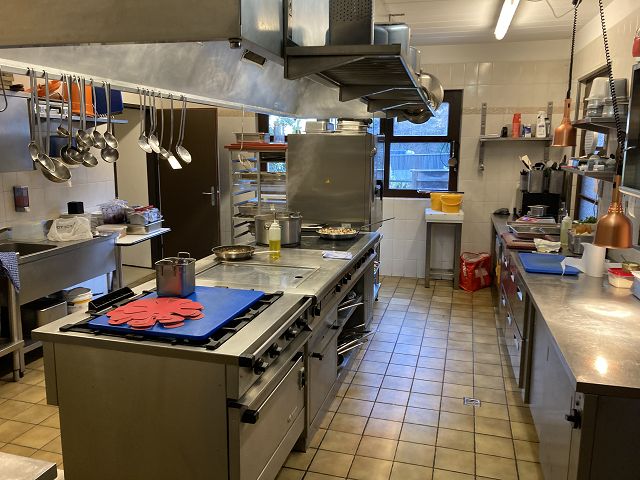                                     Mehrfamilienhaus			   casa plurifamiliare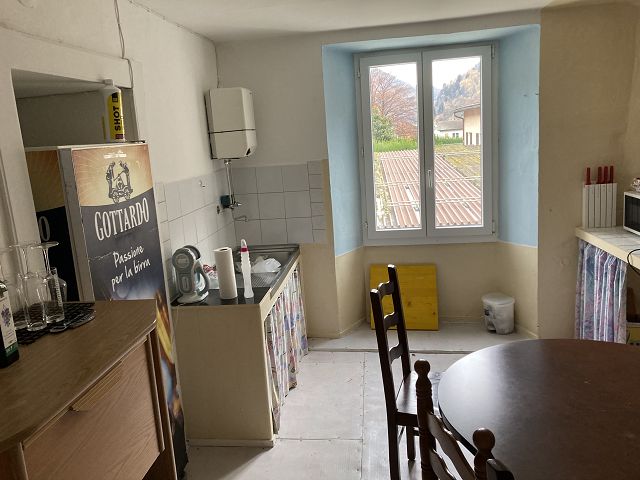 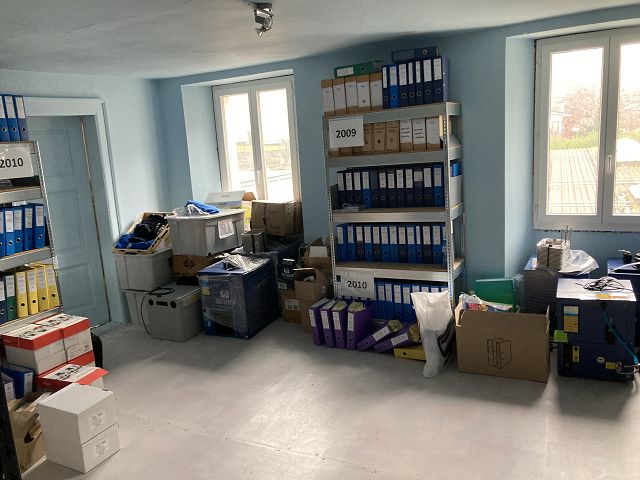 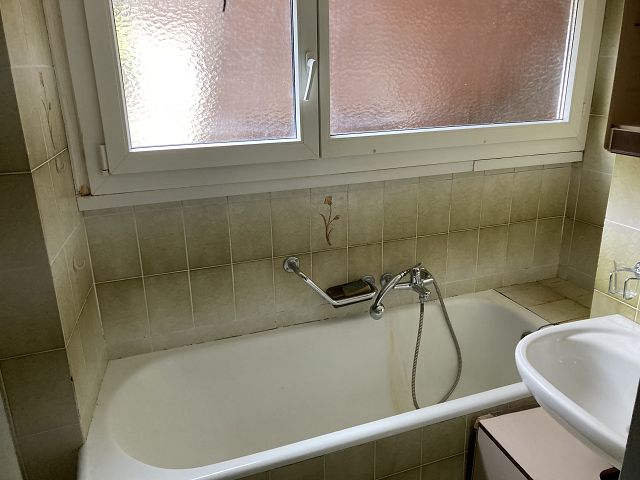 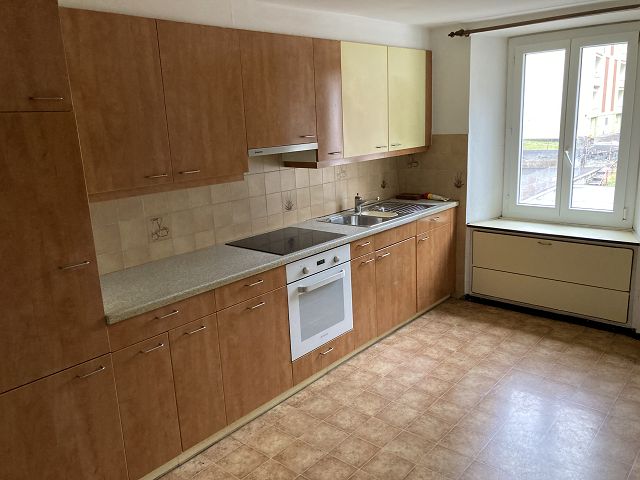 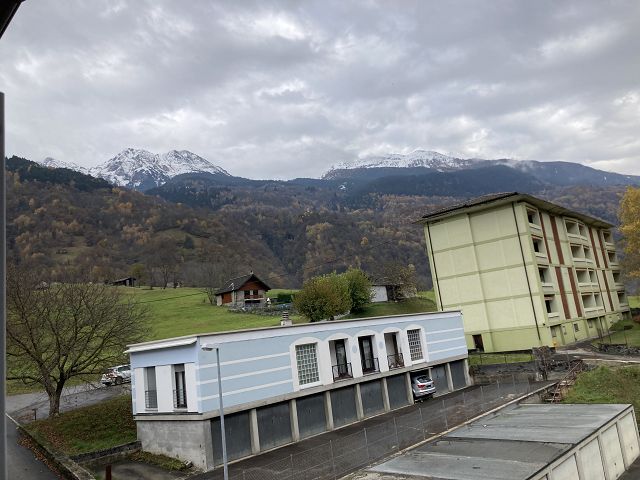 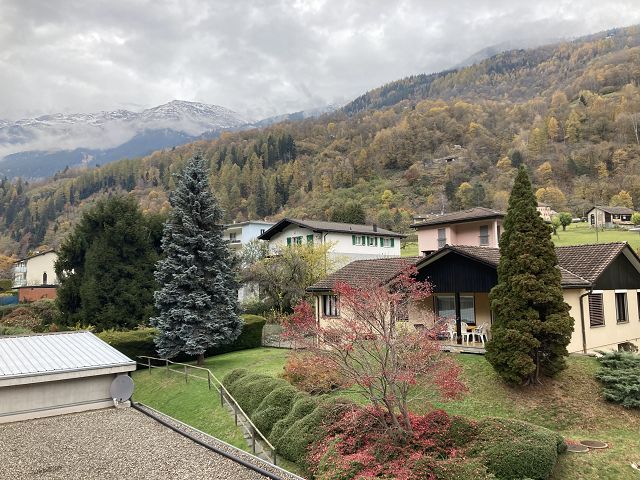 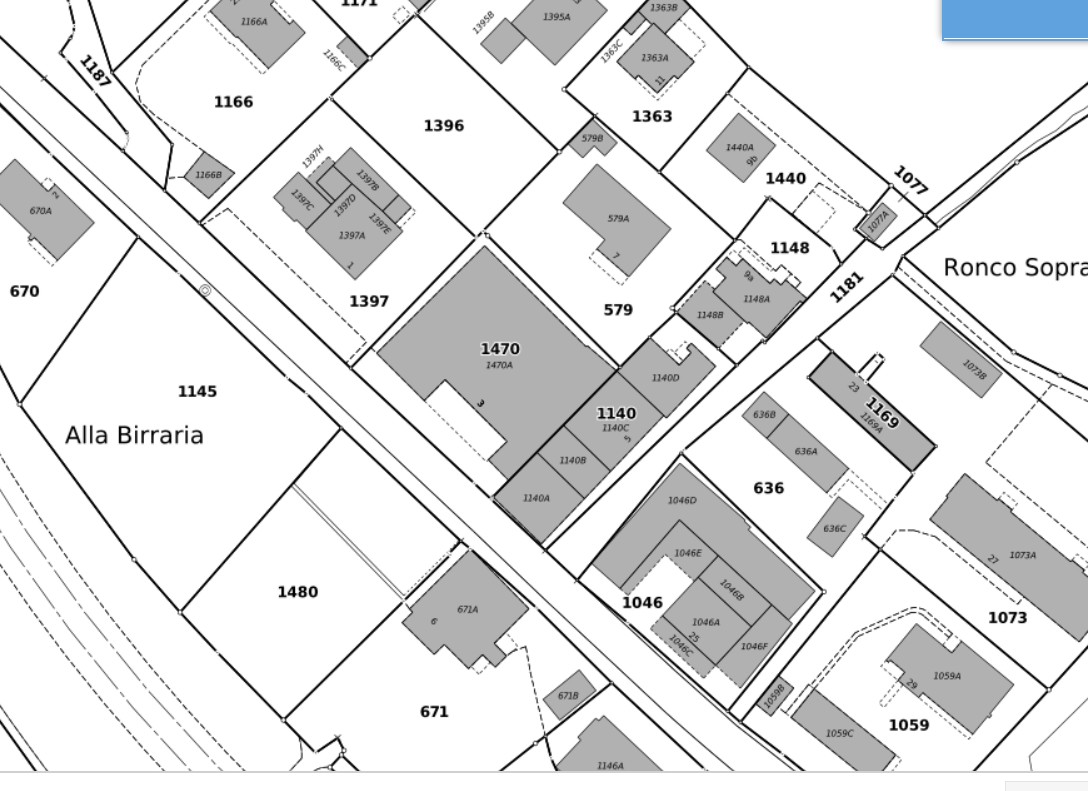 Map. 1480: 1891 m2Map. 1470: A: 796 m2                   B: 339 m2Map. 1140: A: 132 m2                   B:   85 m2                   C: 152 m2                   D: 127 m2                   E: 161 m2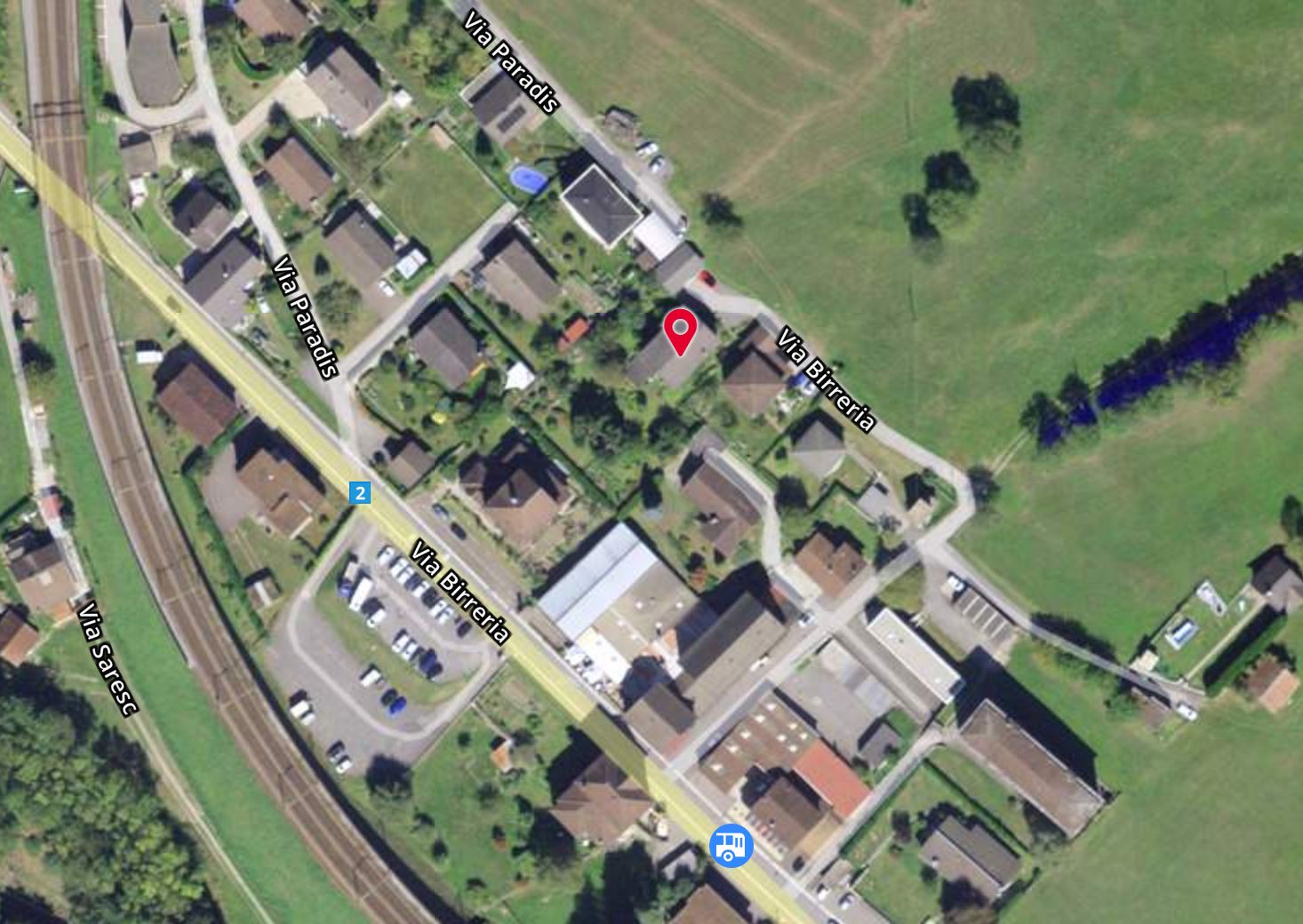 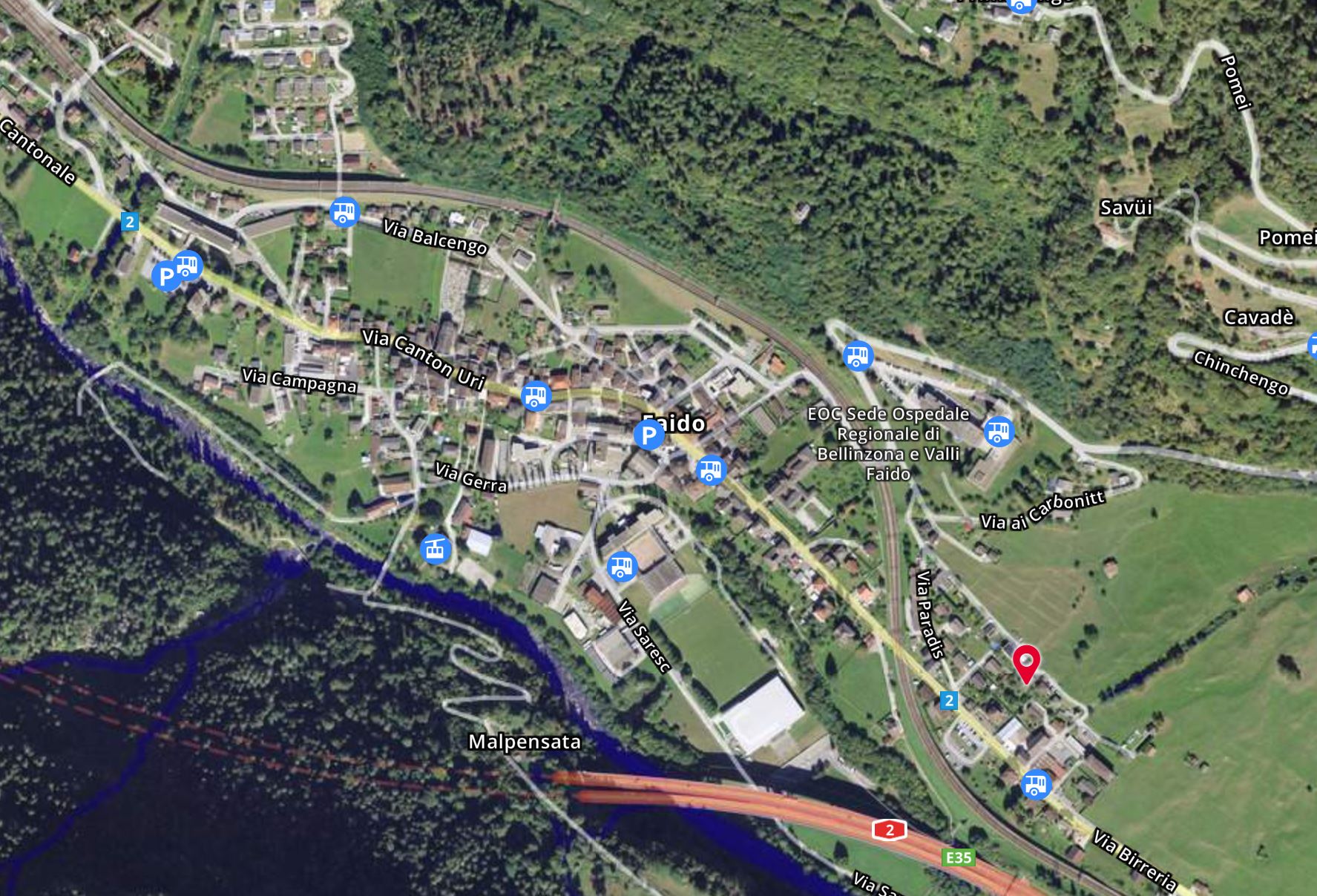        TICINO |   Faido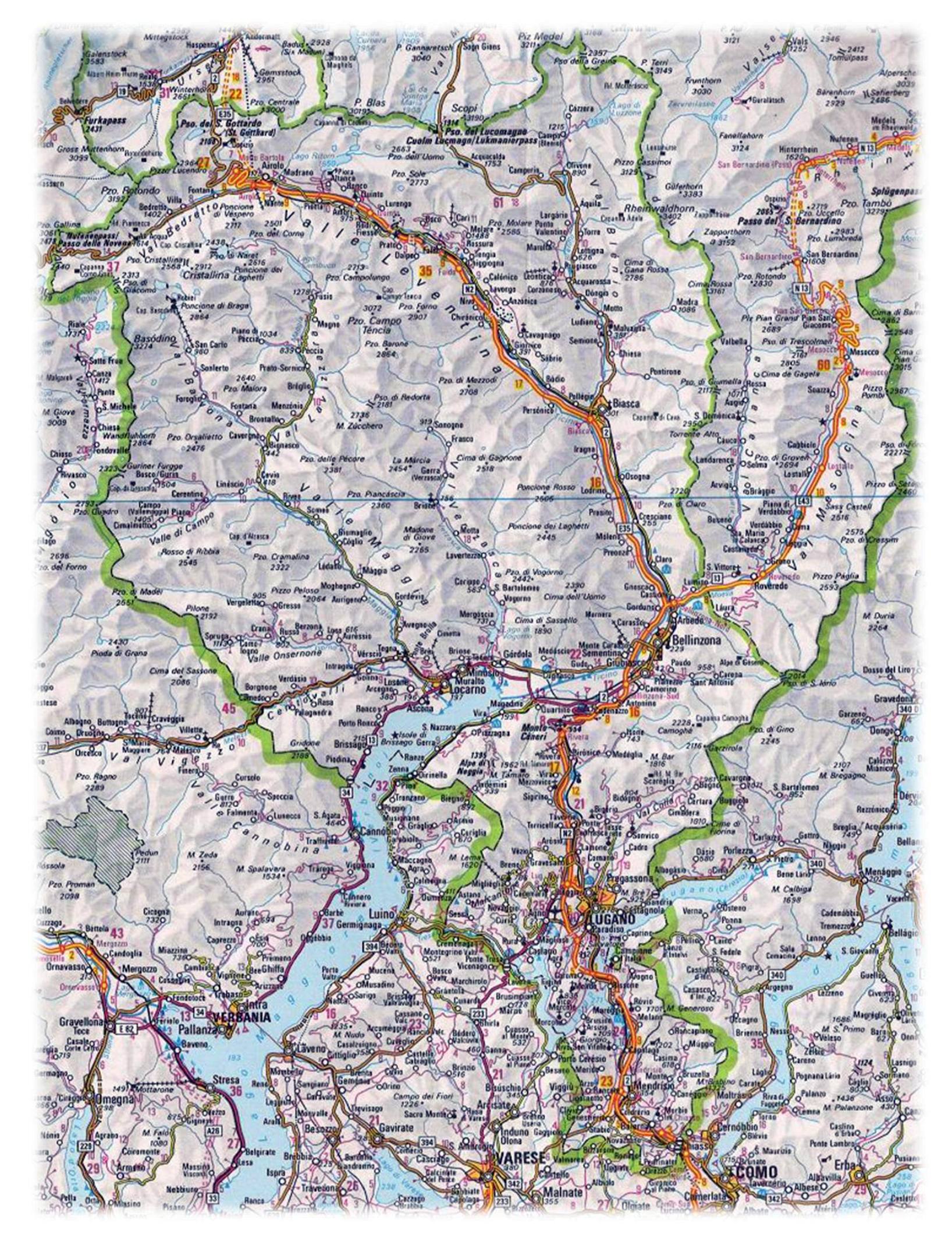 